Лабораторная работа № 4.Тема: Внешнее строение класса Млекопитающие. Покровы млекопитающихЦель: __________________________________________________________________
__________________________________________________________________Оборудование:______________________________________________________
_________________________________________________________________Обратите внимание, как внешне устроены изображенные млекопитающие. Сделайте вывод о сходстве их внешнего строения по признакам, представленным в таблице. 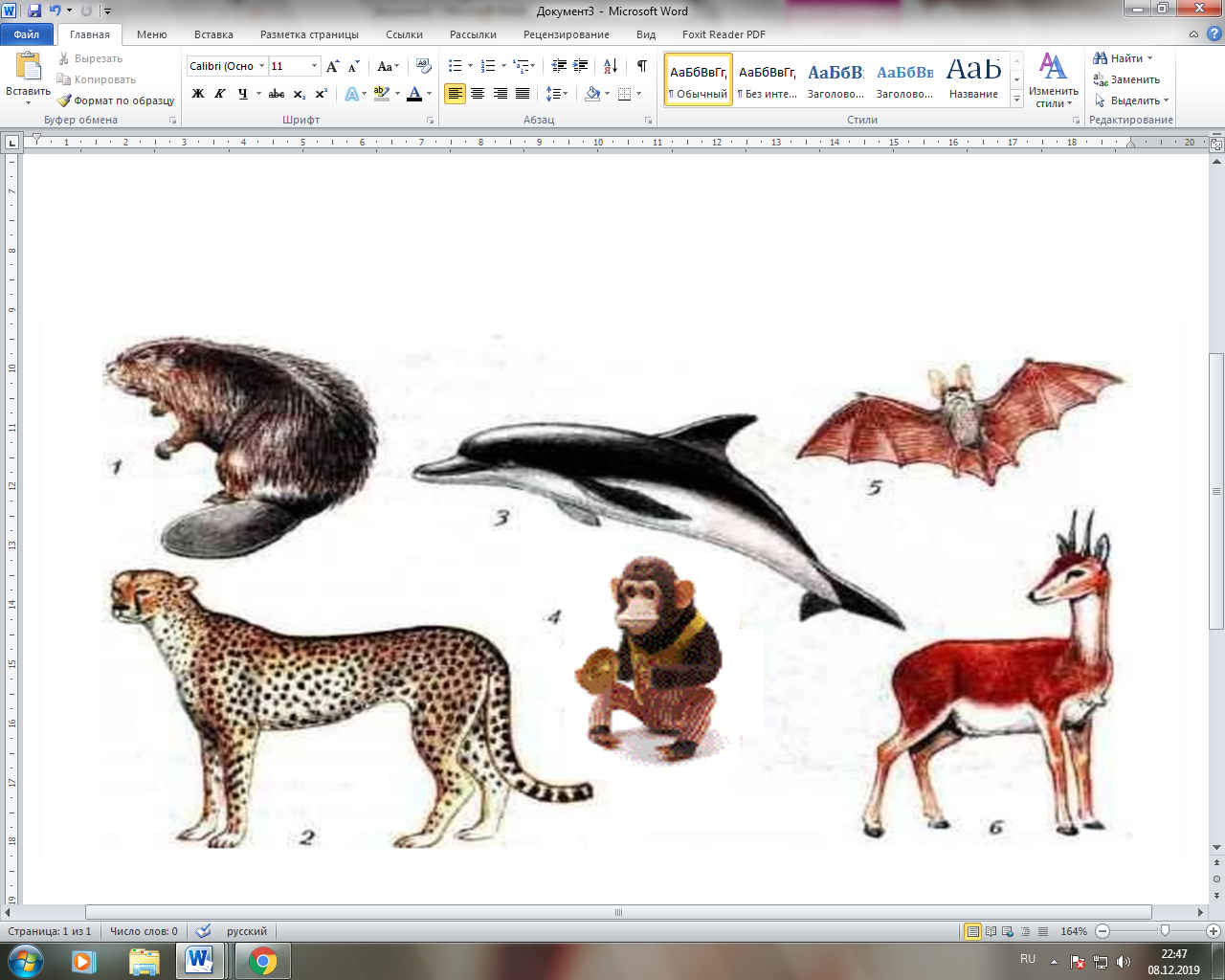 Рассмотрите внешнее строение млекопитающего (на примере собаки), подпишите части, обозначенные цифрами (в скобках укажите функции).1. ________________________________;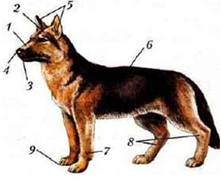 2. ________________________________;3. ________________________________;4. ________________________________;5. ________________________________;6. ________________________________;7. ________________________________;8. ______________________________. 
Рассмотрите органы , расположенные на голове млекопитающего, подпишите эти органы, не забудьте указать функции.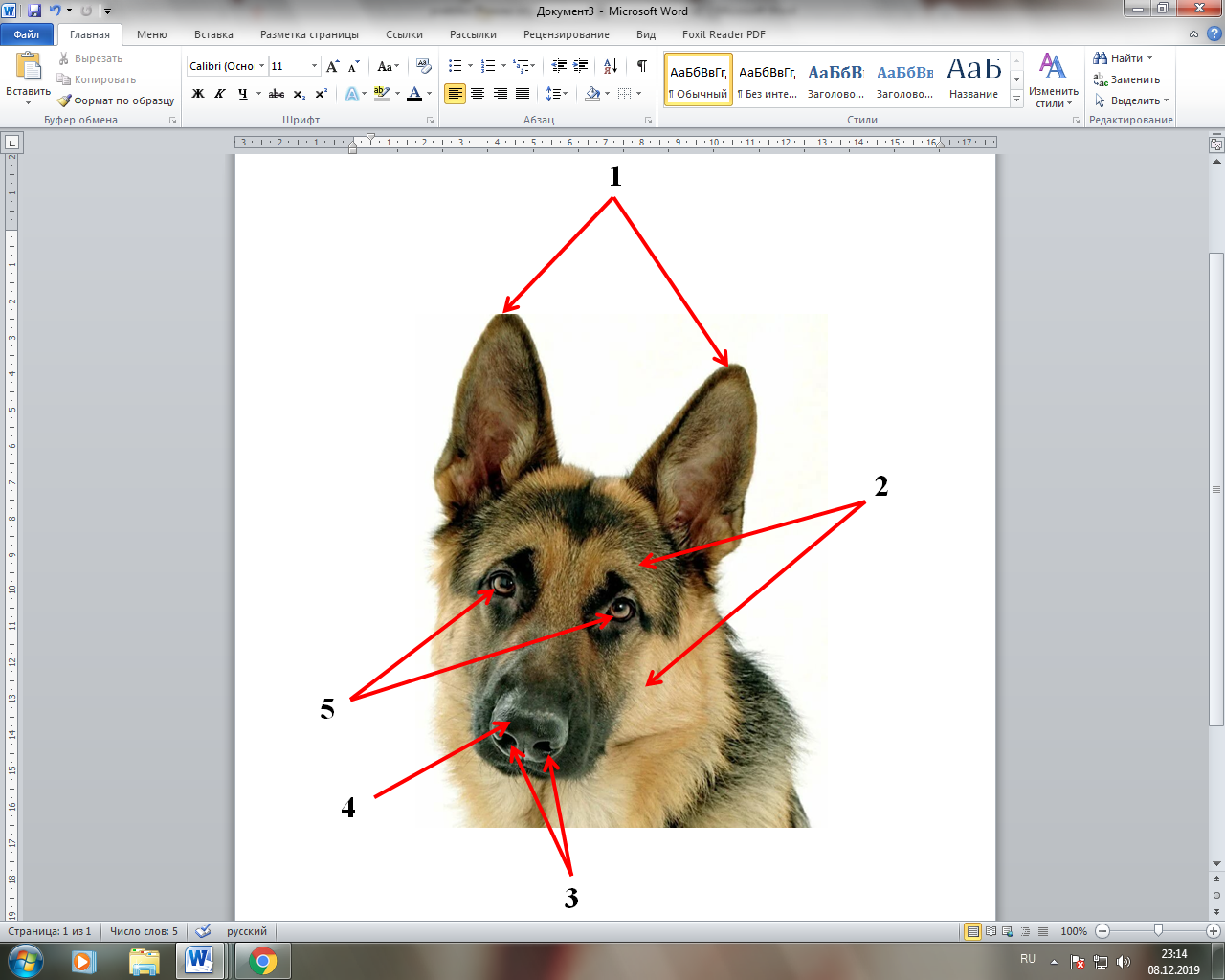 1. __________________________;2. __________________________3. __________________________4. __________________________5. __________________________Кожа млекопитающих отличается значительной толщиной и сильным развитием кожных желёз и роговых образований. Также для млекопитающих характерны видоизменения кожи.   Рассмотрите различных млекопитающих, напишите их названия и какие у них видоизменения кожи, воспользуйтесь подсказкой, первой и последней буквой.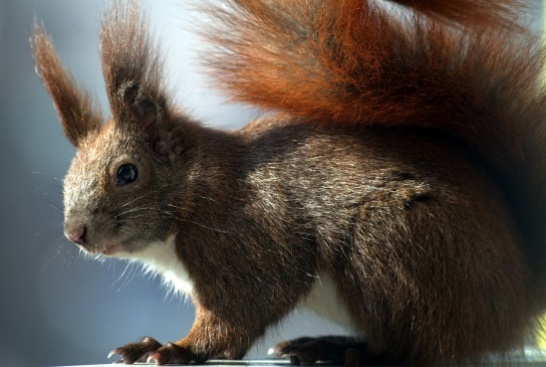 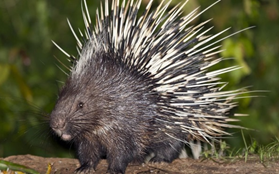 ______________________________________		__________________________________________________- в_ _ _ _ы__________		____________- и_ _ _ _и__________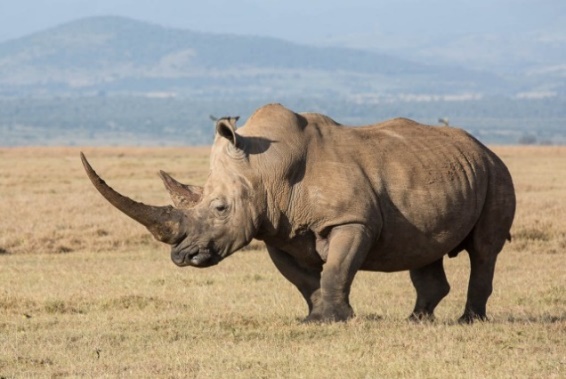 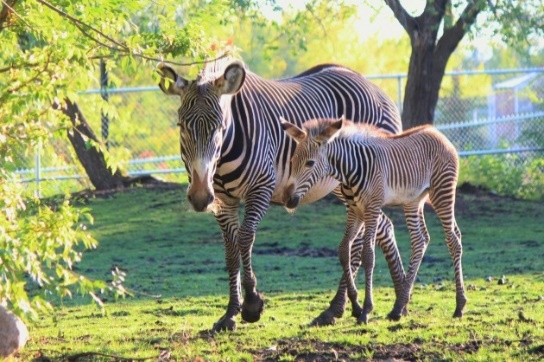 _______________________________________	_______________________________________________- к_ _ _ _а___________		___________- р_ _а____________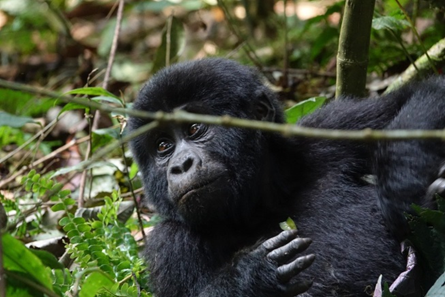            ___________________________________  		____________________________________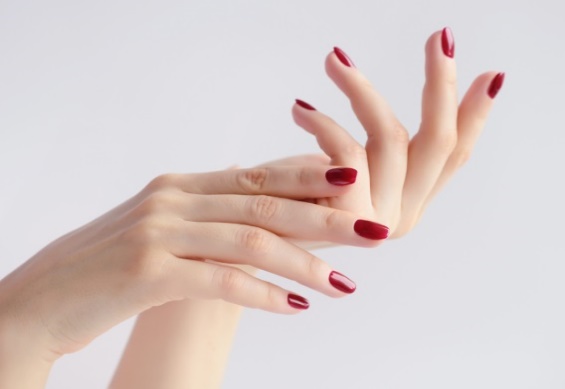 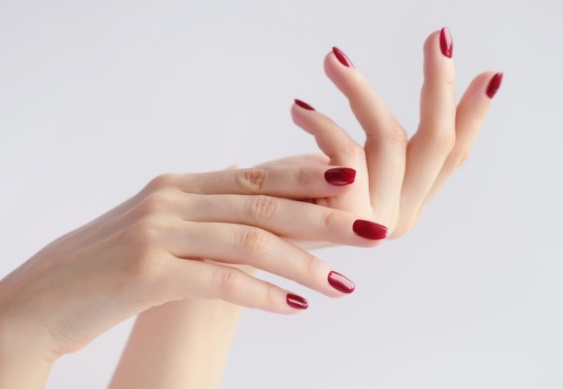 ___________-к_ _ _и__________		__________-н_ _ _ и____________Изучите общий план строения скелета млекопитающих. Заполните схему. Отметьте признаки сходства и отличия скелетов птиц и млекопитающих. С чем это связано? 
__________________________________________________________________ __________________________________________________________________ __________________________________________________________________ __________________________________________________________________Скелет млекопитающих состоит из тех же отделов, что и у других наземных позвоночных животных: черепа, позвоночника, скелетов туловища, поясов и свободных конечностей. Сделайте подписи к рисунку.
1.___________________; 2. ____________________; 3. __________________;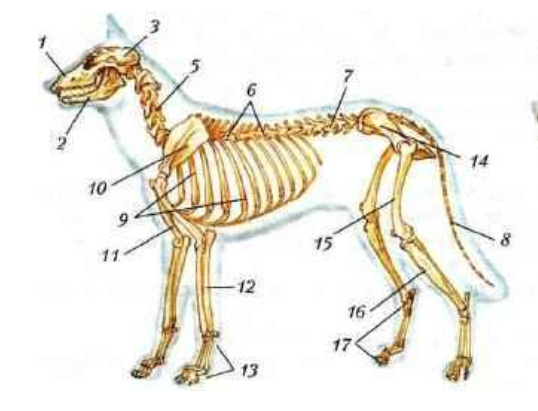 4. __________________; 5. ____________________; 6. __________________;7. __________________; 8. ____________________; 9. __________________;10. _________________; 11. __________________; 12. __________________;13. _________________; 14. __________________; 15. __________________;16. _________________; 17. __________________.Вывод:ПРИЗНАКХАРАКТЕРИСТИКАОтделы телаПокровы телаРасположение конечностейМесто обитания